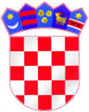 Osnovna škola Augusta CesarcaII. Ferenčica 9a10 000 Zagrebtel: 01/2451-967fax: 01/2450-128e-mail:acesarca@os-acesarca-zg.skole.hrKLASA: 003-06/21-01/33
URBOJ: 251-155-21-01-1
U Zagrebu 21. prosinca 2021.Z A K LJ U Č C Isa Šeste sjednice Školskog odbora održane u utorak 21. prosinca 2021. godine s početkom u 19:00 u prostorijama Osnovne škole Augusta Cesarca, u uredu ravnateljice, uz poštivanje propisanih epidemioloških mjera dezinfekcije, fizičkog razmaka i nošenja maski te predočenje COVID-potvrde/potvrde o cijepljenju/preboljenju.Prisutni:- predstavnici škole: Anita Đurđević- predstavnik vijeća roditelja: Tihana Zidanić Šakota- predstavnici Osnivača: Iva Majsak- predstavnik Radničkog vijeća: Maja Vahovec JuranNenazočni:dva predstavnika Osnivača nisu imenovana do 21. prosinca 2021.Sanja Irić Šironja – privremena spriječenost/nesposobnost za rad (bolovanje)Ostali prisutni: Tina Kirin, ravnateljica, Ivanka Kurevija, računovotkinjaZapisničar: Anita ĐurđevićPredsjednica Školskog odbora Sanja Irić Šironja je na bolovanju, stoga je sjednicu otvorila i predsjedavala zamjenica Maja Vahovec Juran, pozdravila nazočne članove Školskog odbora te odredila zapisničarku.Predsjedavateljica je na početku konstatirala da sjednici prisustvuje potreban broj članova za pravovaljano odlučivanje. Predložila je sljedeći dnevni red kao u pozivu.P r i j e d l o g  d n e v n o g  r e d a:1. Zaključak o imenovanju člana Školskog odbora i verificiranje mandata imenovanečlanice Školskog odbora2. Verifikacija Zapisnika s Pete sjednice Školskog odbora održane 8. studenoga 2021.3. Financijski plan za 2022. i projekcije 2023. i 2024. - izvjestitelj računovotkinja Ivanka Kurevija4. Plan nabave za 2022. - izvjestitelj Ivanka Kurevija5. Prethodna suglasnost Školskog odbora na zasnivanje radnih odnosa na temelju natječaja objavljenih dana 20. listopada 2021. godine na mrežnoj stranici i oglasnoj ploči Hrvatskog zavoda za zapošljavanje te mrežnoj stranici i oglasnoj ploči Škole – izvjestitelj ravnateljica6. Osnivanje Kluba mladih tehničara Osnovne škole Augusta Cesarca7. Donošenje Odluke o imenovanju osobe koja zamjenjuje ravnatelja zbog privremenespriječenosti u obavljanju ravnateljskih poslova8. RaznoPrijedlog je Dnevnog reda jednoglasno prihvaćen.Ad 1.)  Zaključak o imenovanju člana Školskog odbora i verificiranje mandata imenovane članice Školskog odboraJednoglasno je donesena sljedećaODLUKA:1. Verificira se mandat članici:-  Ivi Majsak, imenovana iz reda Osnivača (na temelju Članka 60. stavka 1., točke 10. Statuta Grada Zagreba)2. Članica Školskog odbora potpisala je Privolu, Izjavu o povjerljivosti i Izjavu  o postojanju/nepostojanju sukoba interesa prema članku 80. stavku 1.Zakona o javnoj nabavi. (Potpisana Privola, Izjava o povjerljivosti i Izjava o postojanju/nepostojanju sukoba interesa prilog su Zapisniku.)Ad 2.) Verifikacija Zapisnika s Pete sjednice Školskog odbora održane 8. studenoga 2021.Jednoglasno je donesena sljedećaODLUKA:Školski je odbor usvojio Zapisnik s Pete sjednice Školskog odbora.Ad 3.) Financijski plan za 2022. i projekcije 2023. i 2024. - izvjestitelj računovotkinja Ivanka KurevijaJednoglasno je donesena sljedećaODLUKA:Školski je odbor usvojio Financijski plan za 2022. i projekcije 2023. i 2024.Ad 4.) Plan nabave za 2022. - izvjestitelj Ivanka KurevijaJednoglasno je donesena sljedećaODLUKA:Školski je odbor usvojio Plan nabave za 2022.Ad 5.) Prethodna suglasnost Školskog odbora na zasnivanje radnih odnosa na temelju natječaja objavljenih dana 20. listopada 2021. godine na mrežnoj stranici i oglasnoj ploči Hrvatskog zavoda za zapošljavanje te mrežnoj stranici i oglasnoj ploči Škole – izvjestitelj ravnateljicaJednoglasno je donesena sljedećaODLUKA:Školski odbor na prijedlog ravnateljice daje suglasnost za zapošljavanje Krešimira Zovka na radnom mjestu učitelja povijesti na nepuno, određeno vrijeme, 32 sata uz probni rad od šest mjeseci u skladu s Procedurom o praćenju i ocjenjivanju probnog rada Osnovne škole Augusta Cesarca i Pravilnikom o radu Osnovne škole Augusta Cesarca te ostalim zakonskim odredbama o radnim odnosima uz obvezu polaganja stručnog ispita. Jednoglasno je donesena sljedećaODLUKA:Školski odbor na prijedlog ravnateljice daje suglasnost za zapošljavanje Željke Šimunović na radnom mjestu učiteljice razredne nastave u programu produženog boravka, na puno, neodređeno vrijeme, uz probni rad od šest mjeseci u skladu s Procedurom o praćenju i ocjenjivanju probnog rada Osnovne škole Augusta Cesarca i Pravilnikom o radu Osnovne škole Augusta Cesarca te ostalim zakonskim odredbama o radnim odnosima.Jednoglasno je donesena sljedećaODLUKA:Školski odbor na prijedlog ravnateljice daje suglasnost za zapošljavanje pomoćnice u nastavi Petre Mikulić na 25 sati, određeno. Ad 6.) Osnivanje Kluba mladih tehničara Osnovne škole Augusta CesarcaJednoglasno je donesena sljedećaODLUKA:Školski odbor donosi Odluku o osnutku Kluba mladih tehničara Osnovne škole Augusta Cesarca.Ad 7.) Donošenje Odluke o imenovanju osobe koja zamjenjuje ravnatelja zbog privremene spriječenosti u obavljanju ravnateljskih poslovaJednoglasno je donesena sljedećaODLUKA:Školski odbor je u skladu s člankom 129. Zakona o odgoju i obrazovanju u osnovnoj i srednjoj školi i člankom 79. Statuta Osnovne škole Augusta Cesarca odredio učiteljicu Andrijanu Premuž za osobu koja zamjenjuje ravnateljicu u obavljanju ravnateljskih dužnosti zbog privremene spriječenosti (Odluka o imenovanju osobe koja zamjenjuje ravnateljicu prilog je Zapisniku.)Ad 8.) RaznoRavnateljica je obavijestila članice:a) provedbi inventureb) o Odluci o preraspodjeli radnog vremena u skladu s Kolektivnim ugovoromc) izmjena Odluke o tjednom i godišnjem zaduženju učiteljice Maje Vahovec Juran i Elvire Petrovićd) realizaciji sistematskih pregleda djelatnika u Croatia poliklinici.Sjednica je završena u 20:30.Zapisničarka:	Anita ĐurđevićZamjenica predsjednica Školskog odbora:Maja Vahovec  Juran